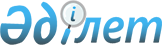 Карантинді тоқтату туралыСолтүстік Қазақстан облысы Қызылжар ауданы Соколов ауылдық округі әкімінің 2020 жылғы 7 желтоқсандағы № 41 шешімі. Солтүстік Қазақстан облысының Әділет департаментінде 2020 жылғы 8 желтоқсанда № 6769 болып тіркелді
      Қазақстан Республикасының 2002 жылғы 10 шілдедегі "Ветеринария туралы" Заңының 10-1 бабы 8) тармақшасына сәйкес, Солтүстік Қазақстан облысы Қызылжар ауданының бас мемлекеттік ветеринариялық-санитариялық инспекторының 2020 жылғы 16 қарашадағы № 01-10/229 ұсынысы негізінде, Соколов ауылдық округінің әкімі ШЕШІМ ҚАБЫЛДАДЫ:
      1. Солтүстік Қазақстан облысы Қызылжар ауданы Соколов ауылдық округінің Соколовка ауылында Приишимская көшесіне құс тұмауы ауруын жою жөніндегі ветеринариялық іс-шаралар кешенінің аяқталуына байланысты карантин тоқтатылсын.
      2. Солтүстік Қазақстан облысы Қызылжар ауданы Соколов ауылдық округі әкімінің "Карантин белгілеу туралы" 2020 жылғы 28 қазандағы № 36 шешімінің (2020 жылғы 29 қазанда Қазақстан Республикасы нормативтік құқықтық актілерінің электрондық түрдегі эталондық бақылау банкінде жарияланған, Нормативтік құқықтық актілерді мемлекеттік тіркеу тізілімінде № 6609 болып тіркелген) күші жойылды деп танылсын.
      3. Осы шешімнің орындалуын бақылауды өзіме қалдырамын.
      4. Осы шешім оның алғашқы ресми жарияланған күнінен бастап қолданысқа енгізіледі.
					© 2012. Қазақстан Республикасы Әділет министрлігінің «Қазақстан Республикасының Заңнама және құқықтық ақпарат институты» ШЖҚ РМК
				
      Солтүстік Қазақстан облысы
Қызылжар ауданы
Соколов ауылдық округінің әкімі 

А.Сеитов
